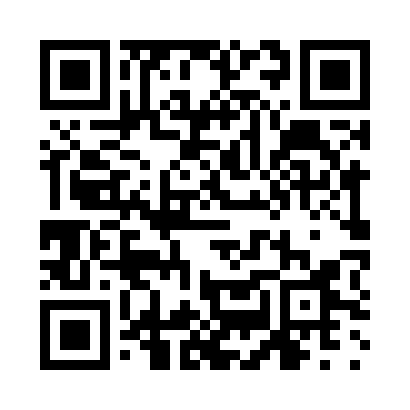 Prayer times for Brno, South Moravian, Czech RepublicWed 1 May 2024 - Fri 31 May 2024High Latitude Method: Angle Based RulePrayer Calculation Method: Muslim World LeagueAsar Calculation Method: HanafiPrayer times provided by https://www.salahtimes.comDateDayFajrSunriseDhuhrAsrMaghribIsha1Wed3:165:3212:515:558:1010:172Thu3:135:3012:505:568:1210:193Fri3:105:2812:505:578:1310:224Sat3:075:2612:505:588:1510:245Sun3:045:2512:505:598:1610:276Mon3:015:2312:506:008:1810:297Tue2:585:2212:506:018:1910:328Wed2:555:2012:506:018:2110:359Thu2:525:1912:506:028:2210:3710Fri2:495:1712:506:038:2410:4011Sat2:465:1612:506:048:2510:4312Sun2:435:1412:506:058:2610:4613Mon2:405:1312:506:068:2810:4814Tue2:375:1112:506:068:2910:5115Wed2:345:1012:506:078:3010:5416Thu2:345:0912:506:088:3210:5717Fri2:335:0712:506:098:3310:5918Sat2:335:0612:506:108:3410:5919Sun2:325:0512:506:108:3611:0020Mon2:325:0412:506:118:3711:0121Tue2:315:0312:506:128:3811:0122Wed2:315:0212:506:138:3911:0223Thu2:315:0112:506:138:4111:0224Fri2:305:0012:506:148:4211:0325Sat2:304:5912:516:158:4311:0326Sun2:304:5812:516:158:4411:0427Mon2:294:5712:516:168:4511:0528Tue2:294:5612:516:178:4611:0529Wed2:294:5512:516:178:4811:0630Thu2:294:5412:516:188:4911:0631Fri2:284:5312:516:198:5011:07